1-1學校辦理校內防災教育主題活動及創意作為活動名稱教室佈置競賽活動日期、時間   112年9月15日活動地點教室參加人次學生258人活動照片活動照片活動照片活動照片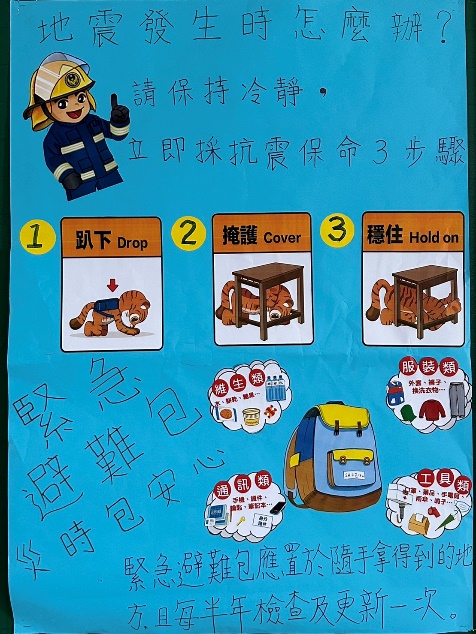 照片說明： 防震標語照片說明： 防震標語照片說明： 防震標語照片說明： 防震標語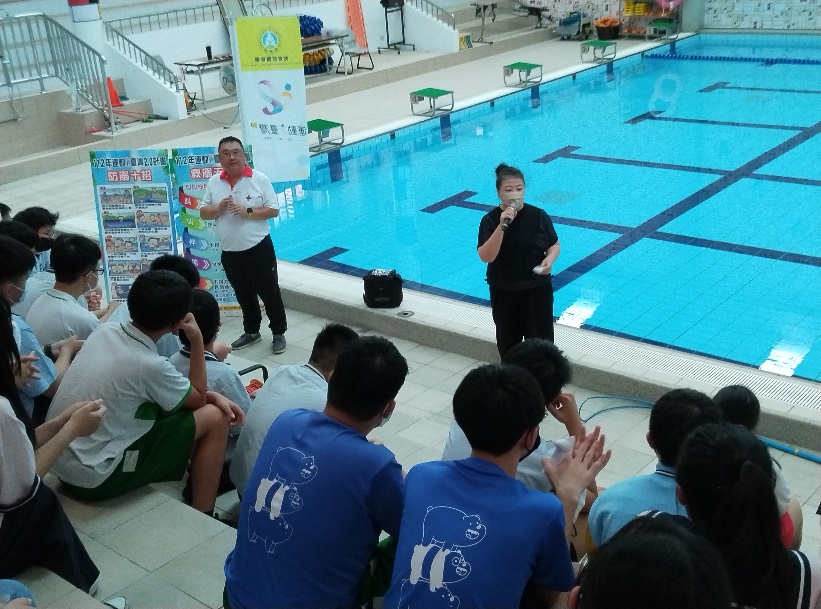 照片說明： 防溺宣導照片說明： 防溺宣導照片說明： 防溺宣導照片說明： 防溺宣導活動名稱開學典禮—地震避難宣導活動日期、時間   110年9月1日活動地點活動中心參加人次學生295人+老師20人活動照片活動照片活動照片活動照片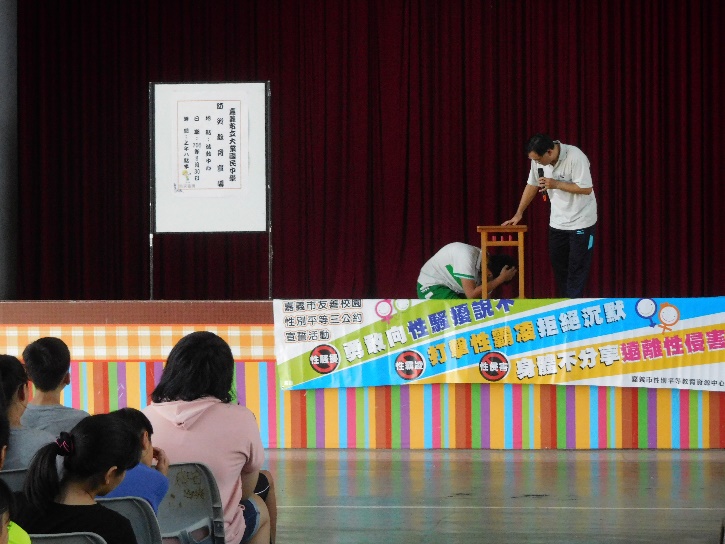 照片說明：宣導防災教育的重要性照片說明：宣導防災教育的重要性照片說明：宣導防災教育的重要性照片說明：宣導防災教育的重要性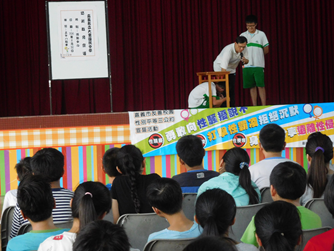 照片說明：請學生示範「趴下、掩護、穩住」三步驟照片說明：請學生示範「趴下、掩護、穩住」三步驟照片說明：請學生示範「趴下、掩護、穩住」三步驟照片說明：請學生示範「趴下、掩護、穩住」三步驟活動名稱親師座談會—防災宣導活動日期、時間   110年10月2日活動地點第一會議室參加人次35人活動照片活動照片活動照片活動照片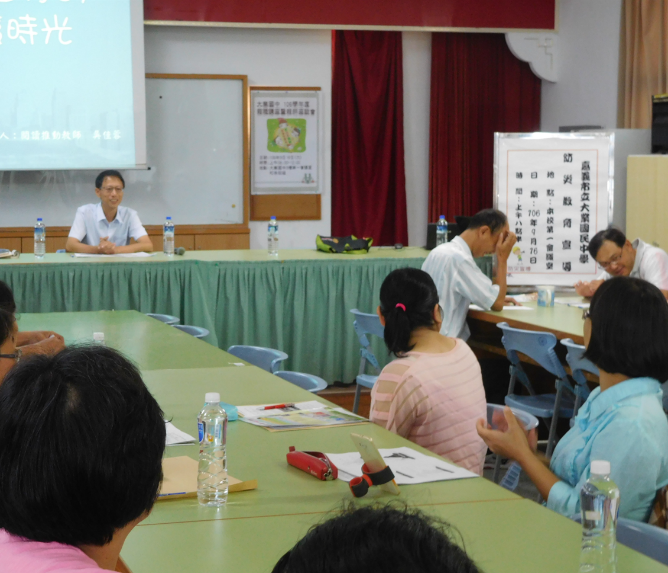 照片說明：感謝家長的熱情參與照片說明：感謝家長的熱情參與照片說明：感謝家長的熱情參與照片說明：感謝家長的熱情參與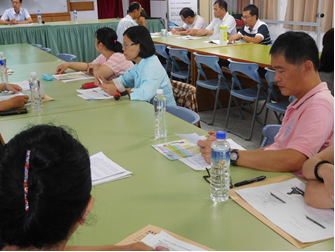 照片說明：家長參閱本校所發放之防災教育宣導文件照片說明：家長參閱本校所發放之防災教育宣導文件照片說明：家長參閱本校所發放之防災教育宣導文件照片說明：家長參閱本校所發放之防災教育宣導文件活動名稱防災壁報出刊活動日期、時間   111年3月22日活動地點學校佈告欄參加人次各班學生活動照片活動照片活動照片活動照片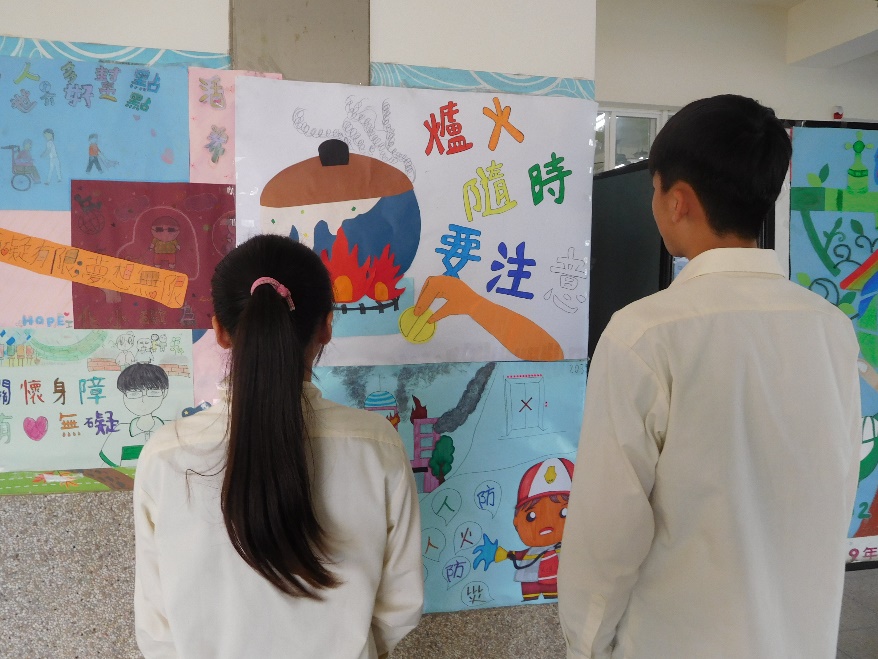 照片說明： 學生欣賞防災教育壁報照片說明： 學生欣賞防災教育壁報照片說明： 學生欣賞防災教育壁報照片說明： 學生欣賞防災教育壁報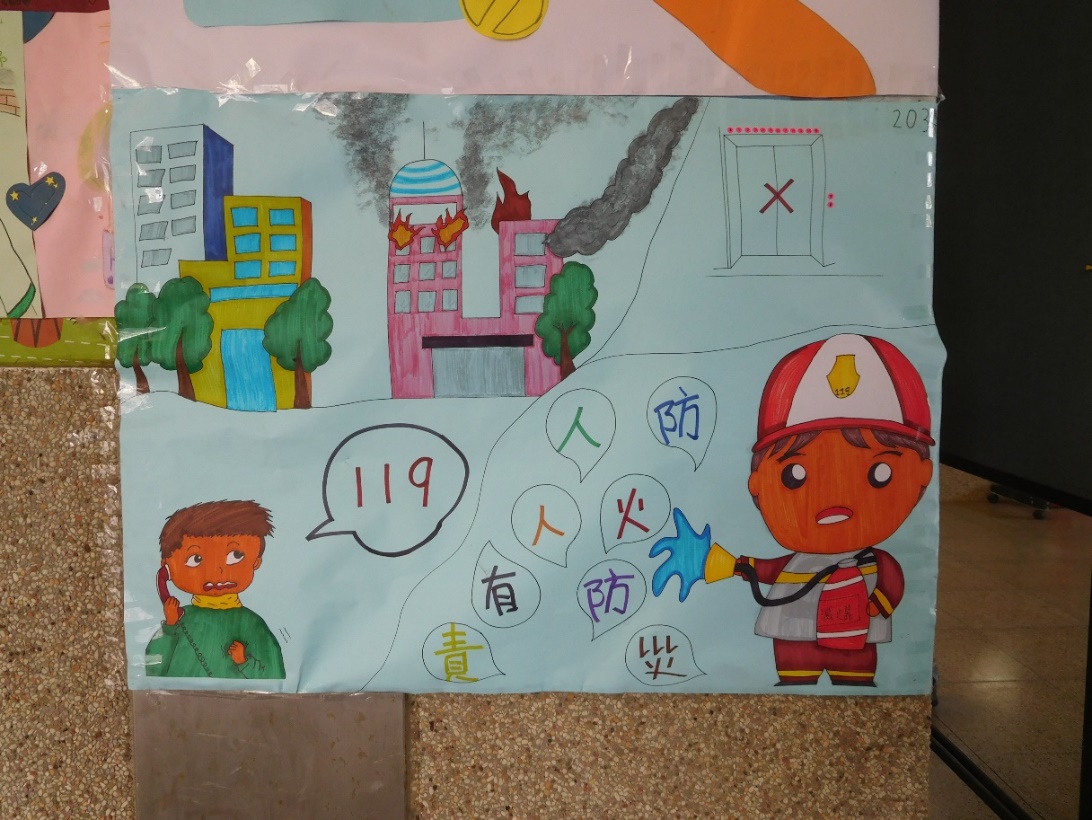 照片說明：班級壁報創作照片說明：班級壁報創作照片說明：班級壁報創作照片說明：班級壁報創作活動名稱防範一氧化碳中毒宣導活動日期、時間   111年4月11日活動地點教室參加人次各班學生活動照片活動照片活動照片活動照片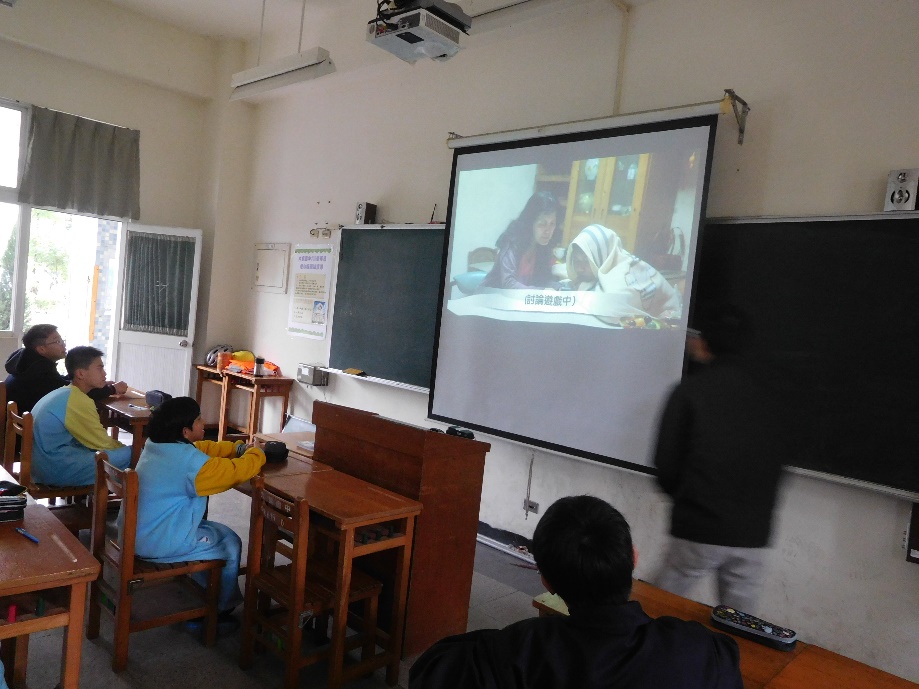 照片說明： 學生觀看一氧化碳中毒宣導影片照片說明： 學生觀看一氧化碳中毒宣導影片照片說明： 學生觀看一氧化碳中毒宣導影片照片說明： 學生觀看一氧化碳中毒宣導影片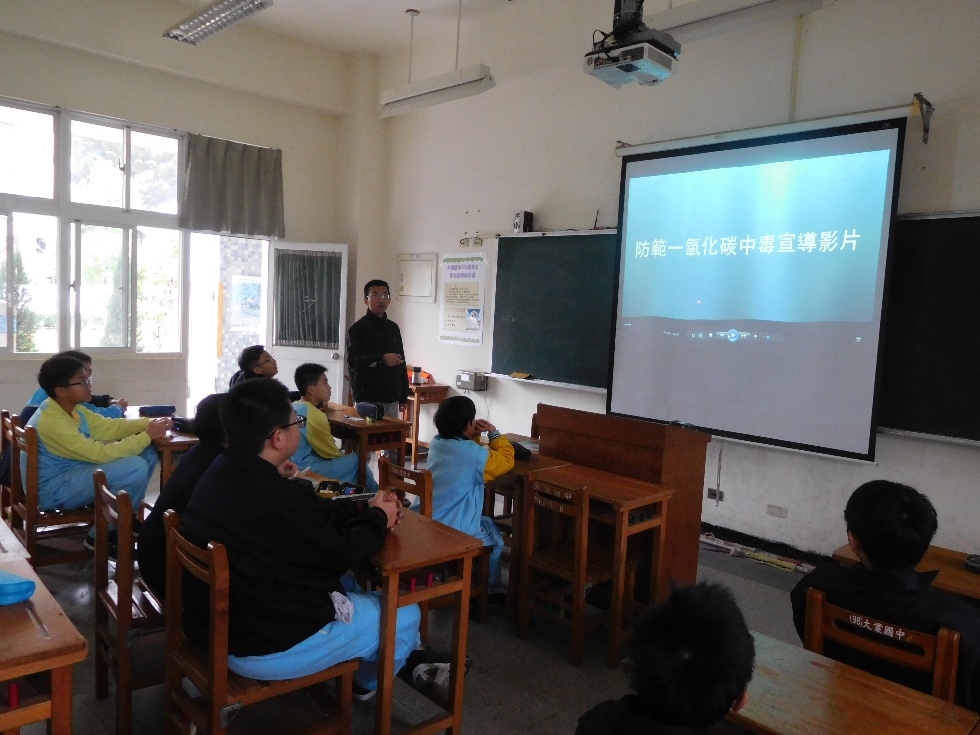 照片說明：學生觀看一氧化碳中毒宣導影片照片說明：學生觀看一氧化碳中毒宣導影片照片說明：學生觀看一氧化碳中毒宣導影片照片說明：學生觀看一氧化碳中毒宣導影片